Сотрудниками ОГИБДД проведены профилактические рейды!	27-28 июня 2017 года сотрудниками ОГИБДД О МВД России по Безенчукскому  району проведены рейды, направленные на профилактику дорожно- транспортных происшествий. 	27 июня состоялся рейд по контролю  за соблюдением  Правил дорожного движения, связанных с выездом на полосу встречного движения. В результате данного мероприятия было выявлено 2 административных правонарушения. На нарушителей составлены протоколы, а также инспекторами  ДПС проведена профилактическая беседа, в которой было разъяснено об опасности данного маневра и ответственности за выезд на встречную полосу. Особое внимание было  обращено на то, что если такое правонарушение произошло повторно в течение года после уплаты штрафа, водителя привлекут к ответственности в виде лишения водительского удостоверения на 1 год.	28 июня был осуществлен рейд по контролю за соблюдением законодательства легковыми такси, занимающимися пассажирскими перевозками. Место   проведения - участок ул. Чапаева от пересечения с ул. Центральной до ул. Советской п. Безенчук. Было проверено  10 легковых автомобилей.  Результат проведенного мероприятия показал, что водители не всегда выполняют либо  выполняют не в полном объеме  требования нормативных актов в области обеспечения безопасности дорожного движения. В результате выявлено 4 нарушения и составлены протоколы: одно правонарушение  заключалось в управлении транспортным средством водителем, не пристегнутым  ремнем безопасности, остальные - связаны с   незаконной установкой на автомобиле, осуществляющем пассажирские перевозки,  опознавательного фонаря легкового такси. И.о. начальника ОГИБДД старшим лейтенантом полиции Андреем Анненковым  разъяснено о недопущении подобных правонарушений и  об ответственности, предусмотренной за перевозку  пассажиров без соответствующих документов.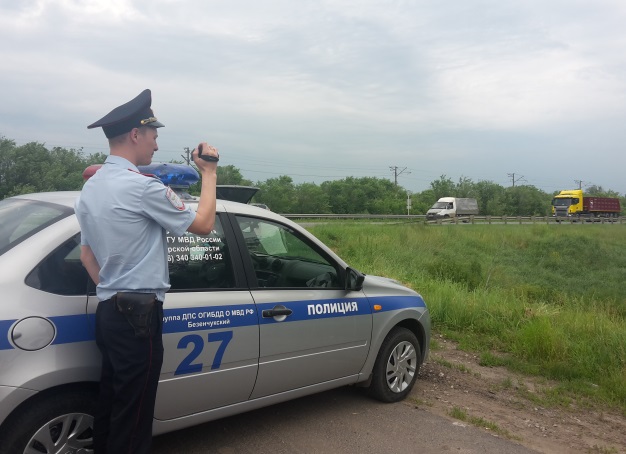 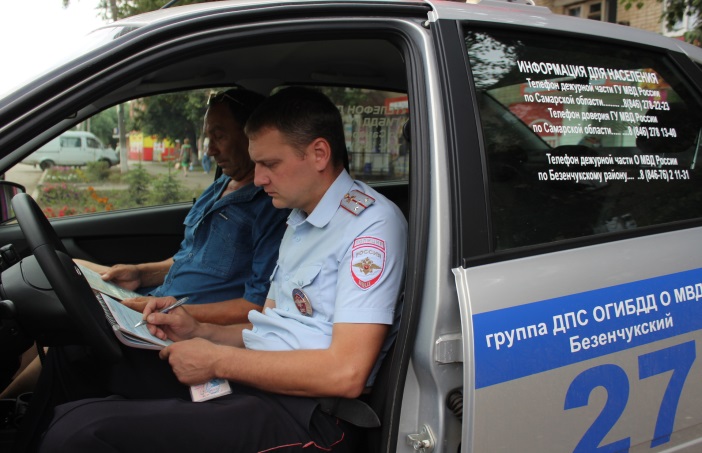 